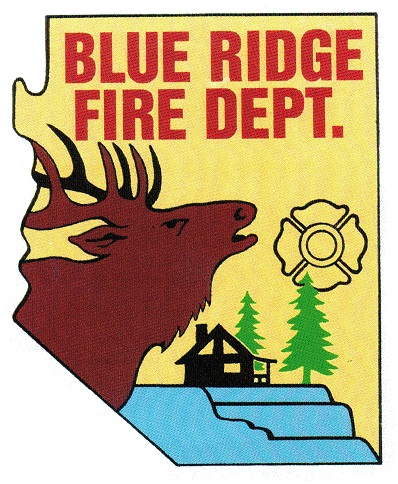 BLUE RIDGE FIRE DISTRICTPublic Safety Personnel Retirement System Board of TrusteesMinutes of BRFD PSPRS Local Board Meeting August 31, 2017Chairperson Cindy Perelli called the meeting to order at 8:45 AM.Ms. Perelli led the assembly in the Pledge of Elegance.Roll Call Board Members:Ms. Perelli asked for a Roll Call of Board Members.  Board members present were Ryan Mac Neal, Linda Blosser, Brandon Sewell, Cindy Perelli and by phone Tammy Rosenhagen.  Chief Paine was also present in an advisory capacity.Review and adoption of Agenda.Ms. Perelli asked for a motion to adopt the Agenda, and ask if there were any changes that needed to be made.  Mrs. Blosser stated that item 9. should be amended to remove the indication that she had attended the PSPRS Presentation in Payson with Ms. Perelli.  Only Ms. Perelli and Chief Paine had attended.  A motion was asked for to adopt the Agenda as amended.  Ms. Blosser made a motion to adopt the Agenda and Mr. Sewell seconded.  Motion passed by unanimous vote.Old Business:Review and approval of previous Board Minutes from June 14gh 2017 Meeting.Ms. Perelli asked for a motion to approve the Minutes. Mr. Sewell pointed out that this Meeting was held on June 14th,2017not June 6th as indicated on the Minutes. Ms. Perelli stated that the Minutes will be amended to change the Meeting date for the previous Board Meeting to June 14th, 2017.Ms. Perelli asked for a motion to approve the Minutes as amended.  Mrs. Blosser made a motion to approve the Minutes as amended and Ms. Rosenhagen seconded.  Motion passed by vote of 4 members.  Mr. Sewell abstained because he did not attend the Meeting and could not attest to the accuracy of the Minutes.Discussion/Review of current BRFD physician’s pre-existing conditions questionnaire and possible adoption of a more comprehensive pre-existing conditions questionnaire.The PSPRS Pre-Employment Physical Examination Report, created by our health and safety coordinator, was reviewed.  It was stated that this form was always used for pre-employment physicals and retained with the employee’s records.  Ms. Rosenhagen stated that she could furnish this same form from her department to use for comparison.  The general feeling was that the PSPRS form currently in use is very thorough.  The Pre-Existing Condition Report Form was reviewed, and Ms. Rosenhagen stated that she could also provide a copy of her departments form for comparison.  No action was required by the Board.  This this item will appear on a further Agenda for further discussion. Discussion on adding a separate pre-existing conditions physical to the hiring process for future BRFD career FF/EMS job offerings.During the discussion, it was pointed out that there was no requirement that the employer obtain two separate physicals for prospective employees, and it was determined that it was too expensive for most departments.  The requirement for physicals follows NFPA standards.Ms. Rosenhagen pointed out that the Form references the result of a cardio test, which we are currently not requiring.  After more discussion, it was determined to take this issue to the District Board to look at possible revising our hiring requirements for physicals to add a type of cardio test to the process, or if the Department was not going to require any kind of Cardio to remove these items from the Pre-Employment Physical form.  A cardio requirement would provide the PSPRS Local Board a base line for potential payout of future claims.  PSPRS does not cover all cardio issues which is why a base line is needed.This item will be added to the District Board Agenda for the next regular Board Meeting.Discussion on vested status of former BRFD Fire Chief.This discussion was specifically about Chief Banning and his PSPRS account.  At this time, we do not know if the Local Board needs to do anything.  It was noted the Mr. Banning has been in touch with PSPRS about transfer his balance to his current employers account.  Mr. Mac Neal will obtain more information on what our responsibilities are when employees leave the Department and report back to the Local Board.  No action was required by the Board.Discussion on June 19th PSPRS Presentation attended by local Board chair Cindy Perelli (Agenda was amended to remove a reference to Linda Blosser attending).The general discussion by members that attended, was around the PSPRS presentation and the electronic slide show.  A copy of the presentation was provided to each Board Member on a USB drive.  No action was required by the Board.New Business:Contact Don Mineer if necessary for answers to Board Members questions re: aforementioned Item 6 and 7.No action was taken due to items 6 and 7 being covered under Old Business.Call to the Public.  There were no members of the public present.Future Agenda Items.“Exposure Form” for cancer coverage. - Tammy Rosenhagen will researchAnnual Report from PSPRS to the District. - Tammy to ask what Scottsdale gets and report to Board.Report on contributions from BRFD to 401A; can’t see contributions on web site. - Brandon SewellAdjournment	Ms. Perelli adjourned the meeting at 10:06 AM.Respectfully Submitted:   _______________________		Date: ___________________			   Cynthia Perelli, Board Chairperson